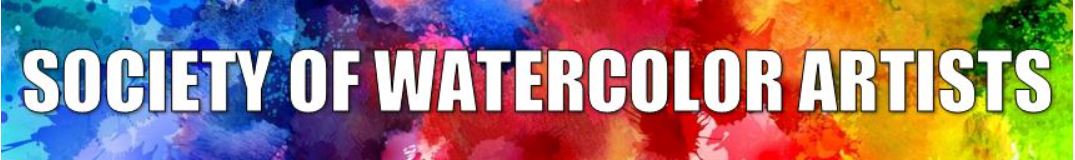 NAME:                                                                                                                           DATE:  ______________________________________________________________________________ADDRESS:  ______________________________________________________________________________CITY, STATE, ZIP:  ______________________________________________________________________________HOME PHONE:  ______________________________________________________________________________CELL PHONE:  ______________________________________________________________________________E-MAIL:  ______________________________________________________________________________IF YOU HAVE AN ARTIST WEBSITE YOU WOULD LIKE LINKED FROM OUR PAGE, PLEASE PROVIDE THE WEB ADDRESS:______________________________________________________________________________                       NEW MEMBER                                RENEWING MEMBERSHIP